Sereneoréférence : 	version : date : PréambuleCe document présente les évolutions et corrections d’anomalies réalisées pour Sereneo Evoleon 6.3.Table des matièresINTRODUCTION DU MODE KIOSQUE							        4Activation du mode kiosque								         4Désactivation du menu burger								         4Ajout de bouton dans la barre de projet						         4Création de ressources								         5Attacher une ressource								         5Désactivation du bouton licence							         6Désactivation des accès à l'aide depuis le panneau d'accueil				         6Désactivation du bouton « explorer »							          6Désactivation du bouton « editer (externe) »						          6Désactivation des chemins d'accès						         7CORRECTION D'ANOMALIE								        8Evoleon hors réseau									          8introduction du Mode kiosqueActivation du mode kiosqueEvoleon accueil désormais le mode kiosque. L’activation de ce dernier se fait dans le fichier conf d’Evoleon, 3 valeurs sont à renseigner :- La valeur « web embedded » : « true »- La valeur « project path » : Le chemin de vos projets. Exemple : R:\Documents\Projets- La valeur « archives » : Le chemin où seront exporté vos projets. Exemple : R:\Documents\Projets\ArchivesLes valeurs par défaut de « project path » et « archives » sont respectivement :- Le chemin des projets par défauts d’Evoleon.- Le racine du projet concerné.DÉsactivation du menu burgerLe menu burger n’est plus utilisable en mode kiosque. Des boutons dans la barre de projet remplacent maintenant ce menu.Ajout de boutons dans la barre de projetNouveaux boutons remplaçant le menu burger, respectivement : « Nouveau projet », « Ouvrir un projet », « Exporter un projet », « Importer un projet ».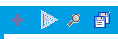 Avec l’apparition d’une nouvelle fenêtre pour l’ouverture de projet ainsi que l’import de projet :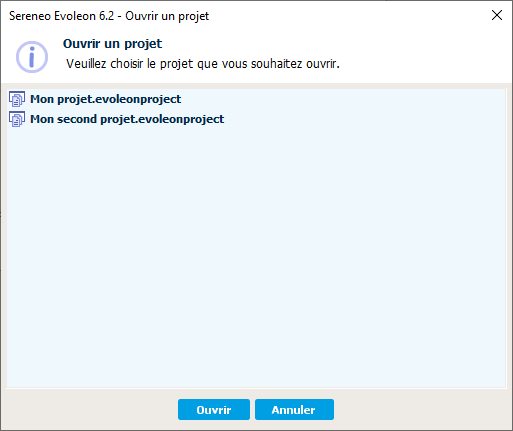 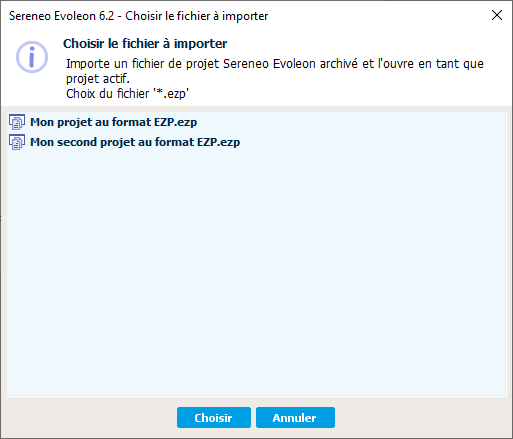 CRÉATION DE RESSOURCESLes ressources seront désormais créées directement à la racine du projet.ATTACHER UNE RESSOURCENouveau panneau listant les ressources pouvant être attaché au projet :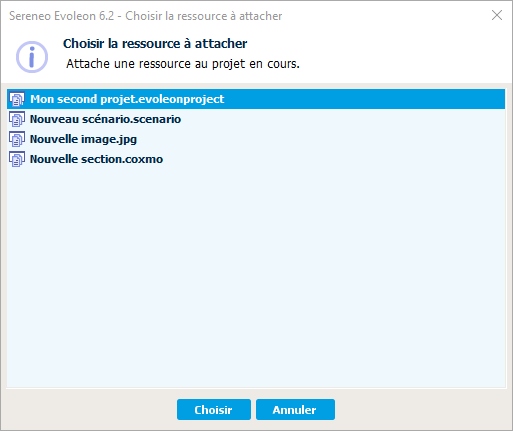 DÉsactivation du bouton licenceSuppression du bouton licence.DÉsactivation des accÈs À l’aide depuis le panneau d’accueil Les aides ne redirigent désormais plus vers un lien.DÉsactivation du bouton explorerDésactivation du bouton explorer qui permettait l’accès au PCDÉsactivation du bouton « editer (externe) »Désactivation du bouton éditer externe qui permettait l’accès au PCDÉsactivation des chemins d’accÈsDésactivation des chemins d’accès apparaissant dans les différentes boites de dialogue :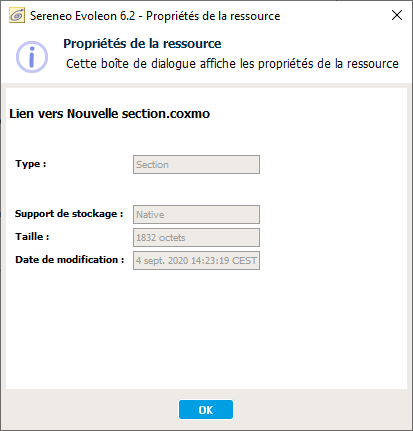 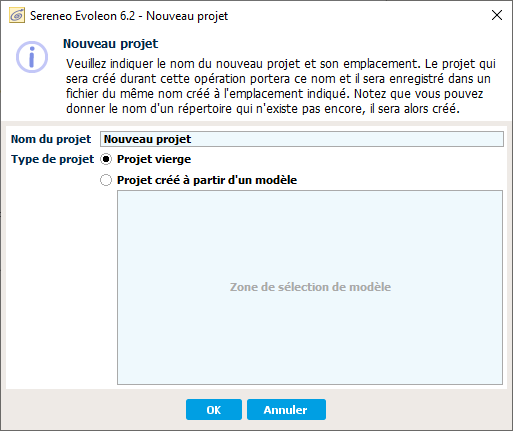 CORRECTION D’ANOMALIEEvoleon hors rÉseauEvoleon ne permet désormais plus l’utilisation de ce dernier hors réseau